	EMAITZEN TAULAK:OSASUN ZERBITZUAK ETA ZAINTZA ZERBITZUAK	Beste espezialisten eta medikuntza    osagarriaren kontsultak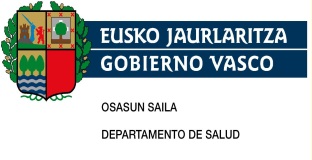 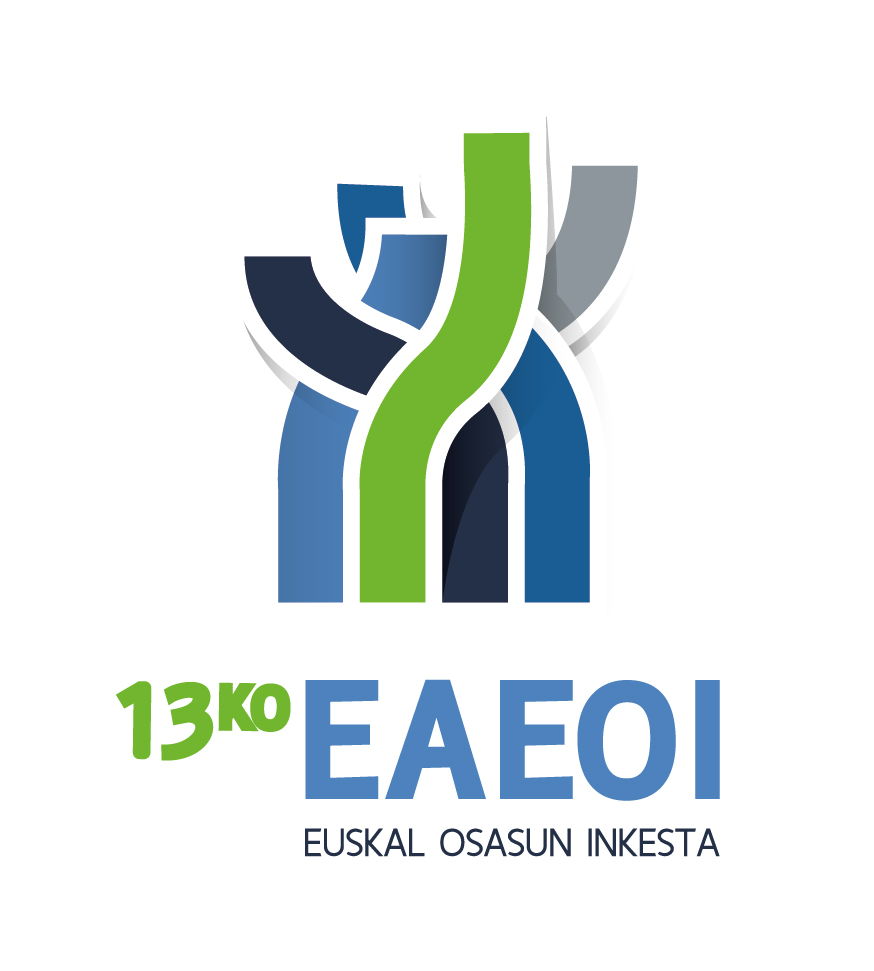 AURKIBIDEA150. taula: Pertsonen portzentajea (%), osasuneko beste espezialista batzuei eta medikuntza osagarriko espezialistei kontsultak egin izanaren arabera, sexua eta adina kontuan izanik	1151. taula: Pertsonen portzentajea (%), osasuneko beste espezialista batzuei eta medikuntza osagarriko espezialistei kontsultak egin izanaren arabera, sexua, adina eta lurralde historikoa kontuan izanik	2Gizonezkoak	2Emakumezkoak	3152. taula: Pertsonen portzentajea (%), osasuneko beste espezialista batzuei eta medikuntza osagarriko espezialistei kontsultak egin izanaren arabera, sexua, adina eta klase soziala kontuan izanik	4Gizonezkoak	4Emakumezkoak	5153. taula: Pertsonen portzentajea (%), osasuneko beste espezialista batzuei eta medikuntza osagarriko espezialistei kontsultak egin izanaren arabera, sexua, adina eta ikasketa-maila kontuan izanik	6Gizonezkoak	6Emakumezkoak	7GizonezkoakGizonezkoakGizonezkoakGizonezkoakGizonezkoakGizonezkoakGizonezkoakGuztira0-1415-2425-4445-6465-74>=75Fisioterapeuta12,12,214,416,214,211,55,0Podologia4,52,52,52,94,97,611,5Psikologia1,53,01,71,51,30,70,7Botikaria3,20,82,74,03,83,12,9Gizarte-langilea0,30,20,00,40,10,11,1Osteopata2,11,22,82,92,11,20,3Homeopata, akupuntorea2,03,12,21,62,01,51,9Osalariak, petrikiloak0,20,10,00,40,00,10,1EmakumezkoakEmakumezkoakEmakumezkoakEmakumezkoakEmakumezkoakEmakumezkoakEmakumezkoakGuztira0-1415-2425-4445-6465-74>=75Fisioterapeuta12,63,09,416,715,513,58,1Podologia9,31,32,65,311,413,122,8Psikologia2,11,83,02,22,61,60,9Botikaria4,90,72,07,66,14,42,9Gizarte-langilea0,30,01,00,20,20,40,9Osteopata2,51,12,02,83,72,11,2Homeopata, akupuntorea3,43,83,13,64,33,11,4Osalariak, petrikiloak0,20,10,30,40,30,10,2GizonezkoakGuztiraGuztiraGuztira0-140-140-1415-2415-2415-2425-4425-4425-44ArabaGipuzkoaBizkaiaArabaGipuzkoaBizkaiaArabaGipuzkoaBizkaiaArabaGipuzkoaBizkaiaFisioterapeuta10,516,79,81,13,31,716,918,710,812,623,113,0Podologia4,36,53,31,14,41,72,33,81,72,85,41,5Psikologia0,91,61,70,52,34,10,72,81,31,31,31,8Botikaria5,32,53,02,60,40,62,71,93,27,82,23,9Gizarte-langilea0,30,30,30,00,00,30,00,00,00,50,60,3Osteopata0,54,11,30,03,40,00,03,92,90,45,62,0Homeopata, akupuntorea1,73,01,54,24,61,71,43,91,41,42,51,2Osalariak, petrikiloak0,10,10,20,00,40,00,00,00,00,00,00,745-6445-6445-6465-7465-7465-74>=75>=75>=75ArabaGipuzkoaBizkaiaArabaGipuzkoaBizkaiaArabaGipuzkoaBizkaiaFisioterapeuta14,118,911,45,116,110,23,87,44,1Podologia4,57,63,38,68,66,714,811,410,8Psikologia0,91,71,11,10,30,90,01,20,6Botikaria6,23,63,22,23,43,13,03,72,5Gizarte-langilea0,20,30,00,00,00,31,50,41,4Osteopata0,74,11,31,12,80,20,80,50,0Homeopata, akupuntorea1,42,81,71,10,72,10,03,81,3Osalariak, petrikiloak0,20,00,00,00,00,20,80,00,0EmakumezkoakGuztiraGuztiraGuztira0-140-140-1415-2415-2415-2425-4425-4425-44ArabaGipuzkoaBizkaiaArabaGipuzkoaBizkaiaArabaGipuzkoaBizkaiaArabaGipuzkoaBizkaiaFisioterapeuta10,116,211,13,54,32,16,912,68,114,222,813,8Podologia9,510,98,21,32,30,73,03,22,24,66,64,7Psikologia1,51,82,41,91,71,84,41,83,41,32,42,3Botikaria7,23,85,00,60,01,23,92,21,313,54,67,7Gizarte-langilea0,10,20,50,00,00,00,00,02,00,00,30,2Osteopata0,93,72,10,02,10,60,01,62,80,75,11,9Homeopata, akupuntorea2,55,32,63,47,01,71,03,63,41,27,02,3Osalariak, petrikiloak0,30,30,20,70,00,00,00,80,00,40,40,345-6445-6445-6465-7465-7465-74>=75>=75>=75ArabaGipuzkoaBizkaiaArabaGipuzkoaBizkaiaArabaGipuzkoaBizkaiaFisioterapeuta11,019,114,612,316,412,05,110,57,3Podologia10,113,310,615,315,211,331,626,319,0Psikologia1,31,73,51,11,22,00,01,50,8Botikaria8,34,96,32,35,04,61,14,12,7Gizarte-langilea0,00,00,40,60,30,50,50,61,1Osteopata1,74,33,81,24,11,01,02,10,8Homeopata, akupuntorea3,95,03,93,33,72,71,52,60,6Osalariak, petrikiloak0,20,20,30,00,00,20,00,50,0GizonezkoakGuztiraGuztiraGuztiraGuztiraGuztira0-140-140-140-140-1415-2415-2415-2415-2415-2425-4425-4425-4425-4425-44GizonezkoakIIIIIIIVVIIIIIIIVVIIIIIIIVVIIIIIIIVVFisioterapeuta13,315,513,211,47,72,36,01,01,80,013,313,512,617,18,718,422,218,515,19,5Podologia6,76,75,03,53,03,34,01,62,50,04,81,33,61,14,35,35,42,92,31,1Psikologia1,11,02,41,41,71,40,04,54,40,00,00,04,32,20,01,61,03,20,72,8Botikaria2,73,93,02,94,90,00,90,81,40,05,51,61,41,83,83,44,93,73,65,6Gizarte-langilea0,10,00,40,40,00,00,00,60,00,00,00,00,00,00,00,00,00,40,80,0Osteopata4,21,92,51,60,51,23,01,40,40,06,03,93,61,21,55,50,65,42,50,0Homeopata, akupuntorea2,42,43,01,60,73,04,04,22,30,01,85,21,92,20,02,00,73,11,40,6Osalariak, petrikiloak0,10,00,10,30,00,60,00,00,00,00,00,00,00,00,00,00,00,40,60,045-6445-6445-6445-6445-6465-7465-7465-7465-7465-74>=75>=75>=75>=75>=75IIIIIIIVVIIIIIIIVVIIIIIIIVVFisioterapeuta16,616,717,212,88,617,115,014,69,05,04,711,18,43,52,9Podologia8,45,75,93,26,614,317,06,55,81,315,131,015,48,84,5Psikologia1,01,71,11,31,80,02,00,50,90,02,72,80,50,60,0Botikaria2,96,03,63,45,42,01,64,42,94,35,88,52,91,76,0Gizarte-langilea0,00,00,00,20,01,10,00,00,00,00,00,01,71,20,0Osteopata5,22,71,31,81,03,70,01,60,51,90,00,00,00,50,0Homeopata, akupuntorea2,71,92,22,01,12,24,22,20,80,03,20,04,90,91,3Osalariak, petrikiloak0,00,00,00,10,00,00,00,00,20,00,00,00,00,20,0EmakumezkoakGuztiraGuztiraGuztiraGuztiraGuztira0-140-140-140-140-1415-2415-2415-2415-2415-2425-4425-4425-4425-4425-44EmakumezkoakIIIIIIIVVIIIIIIIVVIIIIIIIVVIIIIIIIVVFisioterapeuta14,816,213,111,310,73,73,33,32,60,011,411,95,611,23,520,924,516,414,112,9Podologia8,710,29,78,99,12,01,41,60,80,05,65,11,21,71,85,87,96,14,53,1Psikologia1,91,11,82,13,31,31,10,03,18,70,90,03,05,23,02,12,51,62,22,8Botikaria4,56,05,44,64,50,01,91,00,50,03,73,40,51,21,86,79,77,97,56,7Gizarte-langilea0,00,00,50,30,60,00,00,00,00,00,00,00,91,60,00,00,00,30,00,6Osteopata3,84,32,81,81,40,70,02,50,60,03,52,31,22,30,04,45,02,82,20,6Homeopata, akupuntorea4,94,63,82,82,32,513,02,92,10,06,16,91,71,14,75,13,05,12,82,3Osalariak, petrikiloak0,30,30,20,30,10,00,00,00,30,00,00,00,00,70,00,50,50,40,40,045-6445-6445-6445-6445-6465-7465-7465-7465-7465-74>=75>=75>=75>=75>=75IIIIIIIVVIIIIIIIVVIIIIIIIVVFisioterapeuta20,617,816,614,811,612,59,621,310,812,08,915,26,87,18,6Podologia13,713,112,511,57,525,116,616,110,211,231,929,523,820,922,5Psikologia2,90,43,01,64,72,20,01,82,20,40,00,00,60,62,3Botikaria4,96,37,66,14,66,43,64,74,24,310,74,23,12,03,1Gizarte-langilea0,00,00,40,20,30,00,00,00,02,20,00,01,51,10,3Osteopata7,48,34,02,12,30,04,32,31,72,62,91,01,11,20,5Homeopata, akupuntorea8,42,34,54,22,70,01,43,83,62,11,70,01,71,21,6Osalariak, petrikiloak0,60,30,20,20,20,01,60,00,00,00,00,00,00,40,0GizonezkoakGuztiraGuztiraGuztiraGuztira0-140-140-14GizonezkoakIkasket. gabe, lehen hezk.Oinarrizko big. hezk.Goi mailako big. hezk.Hirugarren hezkuntzaIkasket. gabe, lehen hezk.Oinarrizko big. hezk.Fisioterapeuta8,511,516,615,03,43,0Podologia5,63,54,26,04,03,0Psikologia2,32,20,91,06,50,0Botikaria2,53,44,23,10,60,0Gizarte-langilea0,60,30,30,00,50,0Osteopata1,21,12,83,00,80,0Homeopata, akupuntorea1,71,91,92,43,23,9Osalariak, petrikiloak0,10,20,30,00,00,015-2415-2415-2415-2425-4425-4425-4425-4425-44Ikasket. gabe, lehen hezk.Oinarrizko big. hezk.Goi mailako big. hezk.Hirugarren hezkuntzaIkasket. gabe, lehen hezk.Oinarrizko big. hezk.Goi mailako big. hezk.Goi mailako big. hezk.Hirugarren hezkuntzaFisioterapeuta11,111,418,39,812,514,017,617,616,5Podologia5,81,72,60,03,62,43,03,02,8Psikologia1,22,41,13,33,03,31,01,00,8Botikaria0,02,14,01,82,54,04,24,24,2Gizarte-langilea0,00,00,00,00,80,50,50,50,0Osteopata2,81,84,10,02,41,63,33,33,2Homeopata, akupuntorea2,22,61,45,00,72,01,91,91,4Osalariak, petrikiloak0,00,00,00,00,00,60,60,60,045-6445-6445-6445-6465-7465-7465-7465-7465-74Ikasket. gabe, lehen hezk.Oinarrizko big. hezk.Goi mailako big. hezk.Hirugarren hezkuntzaIkasket. gabe, lehen hezk.Oinarrizko big. hezk.Goi mailako big. hezk.Goi mailako big. hezk.Hirugarren hezkuntzaFisioterapeuta13,412,015,714,37,810,316,516,514,5Podologia5,33,44,07,65,17,28,18,114,1Psikologia1,71,51,01,01,01,70,00,00,0Botikaria4,04,34,32,02,44,44,14,11,7Gizarte-langilea0,50,00,00,00,00,00,60,60,0Osteopata1,60,82,23,80,60,61,91,92,3Homeopata, akupuntorea2,11,01,93,10,70,62,72,72,6Osalariak, petrikiloak0,00,00,10,00,30,00,00,00,0>=75>=75>=75>=75Ikasket. gabe, lehen hezk.Oinarrizko big. hezk.Goi mailako big. hezk.Hirugarren hezkuntzaFisioterapeuta3,96,24,712,1Podologia9,07,722,222,2Psikologia0,22,01,21,6Botikaria2,80,75,73,6Gizarte-langilea1,22,00,00,0Osteopata0,40,00,00,0Homeopata, akupuntorea1,13,82,33,5Osalariak, petrikiloak0,20,00,00,0EmakumezkoakGuztiraGuztiraGuztiraGuztira0-140-140-140-140-14EmakumezkoakIkasket. gabe, lehen hezk.Oinarrizko big. hezk.Goi mailako big. hezk.Hirugarren hezkuntzaIkasket. gabe, lehen hezk.Oinarrizko big. hezk.Goi mailako big. hezk.Goi mailako big. hezk.Hirugarren hezkuntzaFisioterapeuta10,410,716,517,68,59,60,00,0Podologia12,49,17,810,62,43,00,00,0Psikologia2,61,62,21,92,15,70,00,0Botikaria3,74,86,37,01,40,00,00,0Gizarte-langilea0,60,80,20,00,00,00,00,0Osteopata1,81,23,04,61,60,00,00,0Homeopata, akupuntorea2,32,54,24,32,40,00,00,0Osalariak, petrikiloak0,20,20,30,30,30,00,00,015-2415-2415-2415-2425-4425-4425-4425-4425-44Ikasket. gabe, lehen hezk.Oinarrizko big. hezk.Goi mailako big. hezk.Hirugarren hezkuntzaIkasket. gabe, lehen hezk.Oinarrizko big. hezk.Goi mailako big. hezk.Goi mailako big. hezk.Hirugarren hezkuntzaFisioterapeuta10,45,610,011,911,19,118,518,518,3Podologia4,33,00,95,64,51,35,15,17,0Psikologia7,72,82,41,63,81,72,32,31,8Botikaria1,22,11,53,77,05,78,18,17,8Gizarte-langilea4,82,00,00,00,00,70,20,20,0Osteopata3,10,61,83,41,61,52,12,14,1Homeopata, akupuntorea7,72,62,62,10,73,83,83,84,1Osalariak, petrikiloak0,90,70,00,00,00,00,50,50,345-6445-6445-6445-6465-7465-7465-7465-7465-74Ikasket. gabe, lehen hezk.Oinarrizko big. hezk.Goi mailako big. hezk.Hirugarren hezkuntzaIkasket. gabe, lehen hezk.Oinarrizko big. hezk.Goi mailako big. hezk.Goi mailako big. hezk.Hirugarren hezkuntzaFisioterapeuta14,413,515,918,212,212,421,921,913,2Podologia10,210,511,513,512,810,010,610,627,4Psikologia4,21,32,32,71,71,91,91,90,0Botikaria5,16,46,76,13,65,23,73,78,8Gizarte-langilea0,20,60,10,00,70,00,00,00,0Osteopata2,61,34,66,01,91,42,52,54,8Homeopata, akupuntorea3,32,15,55,52,62,76,36,33,4Osalariak, petrikiloak0,20,20,20,40,20,00,00,00,0>=75>=75>=75>=75Ikasket. gabe, lehen hezk.Oinarrizko big. hezk.Goi mailako big. hezk.Hirugarren hezkuntzaFisioterapeuta6,77,915,518,2Podologia21,322,729,737,2Psikologia1,30,00,00,0Botikaria2,82,13,87,2Gizarte-langilea0,91,10,80,0Osteopata1,11,21,92,4Homeopata, akupuntorea1,31,61,51,6Osalariak, petrikiloak0,20,00,00,0